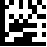 Basic informationFurther informationAuthorisation status of the application in the foreign countryThe status must be specified for the following countries/authorities:EMA authorisation applications (CP, DCP, MRP)National authorisation applications in EU / EFTA countriesAuthorisation applications in USA / Canada / Australia / New Zealand / Japan / Singapore* including Switzerland, if a request to take the evaluation results of foreign authorities into consideration (Art. 13 TPA) was submitted.If an indication was approved in the foreign country with wording that differs from that in Switzerland, this should be stated (English or correspondence language):Change historyIdentification number:Version:Valid from:Name of the medicinal product:Authorisation no.:
If knownApplication ID:If knownDate:ApprovedCountry / countriesDate of approvalName of the medicinal productSubmittedCountry / countriesDate of submissionName of the medicinal productWithdrawnCountry / countriesDate of withdrawalName of the medicinal productSuspended*Country / countriesDate of suspensionName of the medicinal productRejected*Country / countriesDate of rejectionName of the medicinal productCountryWording of the approved indicationRemarkAre there any final Assessment Reports from the above-mentioned authorities/countries?	the final Assessment Reports are attached to the application.	yes, but the final Assessment Reports are not attached to the application.	 If not attached, please state reasons in the covering letter	noVersionChangesig2.1New layout, no content adjustments to the previous version.dei2.0Explanation regarding the EMA Assessment Reports: no EPAR (footnote)stb1.1Author in system synchronised with author in the change history. Approved by person in VM Team as document is not displayed in the VMS search.No changes to content.tsj1.0Implementation of TPO4dts